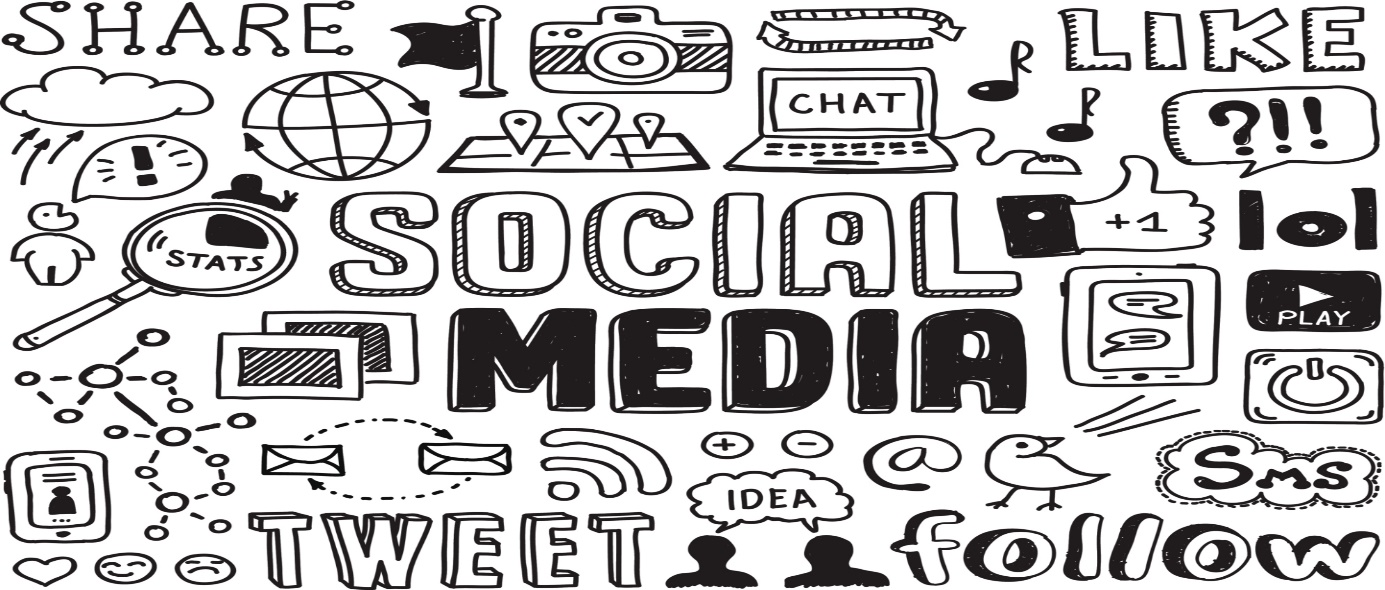 "وسائل الاعلام الاجتماعية". الصورة الرقمية. 51a26c25a7e1f5afe9fa7be6e0bb898f jpg. ينفذ نوفمبر-تشرين الثاني 13, 2019. https://www.xactlydesign.com/wp-content/uploads/2017/02/51a26c25a7e1f5afe9fa7be6e0bb898f.jpgوسائل الاعلام الاجتماعية هي وسيله رائعه للتواصل مع الآخرين: زملائك ، أولئك الذين في مجتمعك المحلي ، وفي المجتمع العالمي الأكبر. ويمكن استخدامه بطرق ايجابيه لتطوير شبكتك الاجتماعية. الجميع  (الذين يختارون المشاركة) لديهم صوت علي وسائل الاعلام الاجتماعية. ومع ذلك ، وجود الكثير من المعلومات يمكن ان تخلق الارتباك ، والتفاعل عبر الإنترنت يمكن ان يكون لها تاثيرات صحية سلبيه. واجبك للتعلم الرقمي هو النظر في الموارد الثلاثة أدناه ، وربطها معا ، وجعل قطعه خلاقه لإظهار فهمك للاسئله ، ومشاركتها علي Edublog الخاصة بك.الخطوة 1: النظر في المعلومات التالية:القسم 1: أقرا هذه المقالة:  https://bit.ly/2HXNOzhالقسم 2: مشاهده هذا المقطع:  https://bit.ly/2unyktiالقسم 3: النظر في هذا المستقبل:  https://tinyurl.com/ugo9xgn  1:27  و  https://tinyurl.com/y7y9b3zg  1:17
Step 2: Linking the ideas together (think about these questions as you view): 
القسم 1: المادة-الارتباك هو النقطةكيف غيرت منصات وسائل الاعلام الاجتماعية الطريقة التي تستهلك ونفهم المعلومات ؟ 3-5 الجمل الصادرةالقسم 2: تيد توك-هل الاعلام الاجتماعي يضر بصحتك العقلية ؟ما هي القيمة التي تحصل عليها من التفاعلات الاجتماعية عبر الإنترنت ؟ 3-5 الجمل الصادرةكيف تساعد وسائل الاعلام الاجتماعية وراس المال الاجتماعي علي تشكيل ثقافة الشباب ؟ 3-5 الجمل الصادرةالقسم 3: مراه سوداء: الأنف الغوص    كليبهل تري اي تشابه بين العالم المعروض في هذا الفيديو والعالم الذي تعيش فيه ؟ 3-5 الجمل الصادرةكيف تكسب الشخصية الرئيسية وتخسر النقاط ؟ لماذا هذه النقاط مهمة بالنسبة لها ؟ ما هي القيمة التي يمكن ان تستمد من هذا النوع من التفاعل الاجتماعي ؟ 3-5 الجمل الصادرةكيف يتم تغيير التفاعلات الاجتماعية في عالم هذه القصاصة ؟ 3-5 الجمل الصادرةالخطوة 3: اصنع قطعه إبداعيه لإظهار الاتصالات التي قمت بها. يمكنك اختيار التنسيق.جعل powtoon ، canva ، باور بوينت، جوجلعرضالشرائح ، والفيديو التي تم تحميلها لتيار،  أو منتج آخر الابداعيه لإظهار  فهمك للاسئله في الخطوة 2.الخطوة الرابعة: مشاركه عملك عبر ادوبلوقأضافه وظيفة جديده تسمي وسائل الاعلام الاجتماعية  ولي    وتبادل الوسائط الخاصة بك. يرجى الوسم كما  Assignment2.الموعد النهائي: 24 يناير, 2019  الساعة 12:30 ظهرا, بعد الجمعية  من 10:30-11:30 صباحا.السيدة Nagra والسيد فالنتين متاحه لدعم فليكس في الثلاثاء والخميس لمساعدتك في هذه المهمة. سنكون متاحين من 11:30 صباحا إلى 12:30 ظهرا في غرفه الدراما للحصول علي الدعم لإنهاء مهمتكم. * * *اختر 1 كفاءه أساسيه  للتفكير النقدي للتفكير في  هذه الاسئله ومشاركه إجاباتك أدناه:السؤال والتحقيقكيف قلت الفرق بين الحقائق والتفسيرات والآراء والاحكام ؟تحليل ونقدكيف حللت الادله من منظورات مختلفه ؟للسيدة ناغرا/السيد فأليني للكتابة في هذه البقعة: ماذا لاحظنا ؟
في هذا المعيار ، يرجى الاشاره إلى العلامة التي تعتقد انك حصلت عليها ، استنادا إلى عملك وفهمك للمهمة.في هذا المعيار ، يرجى الاشاره إلى العلامة التي تعتقد انك حصلت عليها ، استنادا إلى عملك وفهمك للمهمة.في هذا المعيار ، يرجى الاشاره إلى العلامة التي تعتقد انك حصلت عليها ، استنادا إلى عملك وفهمك للمهمة.اليس كذلك? أين هو/هي؟بدات للتو... 0قيد التنفيذ (1)تقديم الادله أدناهحسنا ، لقد فعلتها لكنك فوت بعض التفاصيلالوصول إلى هناك (2)ياه! أنت تعرف ماذا تفعل2 +-> 3DL انعكاس (من 9 علامات):
الإبداع الطلاقة ما هو نوع من قطعه الابداعيه التي قمت بإنشاءها ولماذا ؟
الطلاقة
وسائل الاعلام كنتقادرا علي أضافه  وظيفة جديده  بنجاح إلى edublog الخاص بعنوان  وسائل الاعلام الاجتماعية ولي؟
الطلاقة
في المعلوماتهل نقلت فهمك لحجم ودقه المعلومات المتاحة من خلال وسائل الاعلام الاجتماعية ؟
العلامة الاجماليه/9